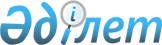 Кадровые вопросы Министерства природных ресурсов и охраны окружающей среды Республики КазахстанПостановление Правительства Республики Казахстан от 13 февраля 2002 года N 215

      Правительство Республики Казахстан постановляет: 

      1. В соответствии с пунктом 1 статьи 26 Закона Республики Казахстан от 23 июля 1999 года Z990453_ "О государственной службе" и на основании письменных заявлений принять отставку и освободить от занимаемых должностей: 

      Мусатаева Мурата Хабдылжаппаровича - вице-Министра природных ресурсов и охраны окружающей среды Республики Казахстан, 

      Рамазанова Аманбека Мырзахметовича - Председателя Комитета по водным ресурсам Министерства природных ресурсов и охраны окружающей среды Республики Казахстан. 

      2. Назначить в Министерство природных ресурсов и охраны окружающей среды Республики казахстан: 

      Кынатова Марата Полатовича - вице-Министром, 

      Рябцева Анатолия Дмитриевича - Председателем комитета по водным ресурсам. 

 

     Премьер-Министр     Республики Казахстан

(Специалисты: Склярова И.В.,              Мартина Н.А.)      
					© 2012. РГП на ПХВ «Институт законодательства и правовой информации Республики Казахстан» Министерства юстиции Республики Казахстан
				